“潮越城界 只WEY有趣”2021款WEY VV5上市campaign广 告 主：WEY品牌所属行业：汽车执行时间：2020.09.17-09.31参选类别：跨媒体整合类营销背景当“年轻化”“Z时代”“潮范儿”“第一台车”成为汽车营销圈中的高频词，吸引年轻人注意成为每款新车上市活动需要攻克的课题，尤其是以“年轻有WEY 颜智先锋”为slogan的WEY VV5，其最近推出的中期改款车型——2021款VV5在智能配置、智能互联上都做了升级换新，尤其是新鲜搭载的抖音&爱奇艺、智能座舱清洁系统、趣玩TT、三视行车记录仪等功能无疑戳中年轻群体喜好。如何在上市环节创意性吸引年轻人的关注与互动，强化品牌调性，成为本次上市Campaign的挑战。营销目标通过面向年轻人群的创意性活动及立体化传播，触发共鸣，实现2021款VV5年轻调性和核心产品力传播的双向击穿，提升品牌和车型的年轻化营销势能，输出VV5代表的“正青年”文化内核。策略与创意一场别出心裁的上市发布会联合摩登地标潮流商业街资源，在上海徐家汇落地首个原创年轻人群兴趣综合体，举办“潮越城界 只WEY有趣”音乐派对，围绕年轻人群兴趣触点，充分结合产品敢想敢为、自信自由的精神，带来一场创新、奇妙的上市发布会。一套触发共鸣的传播组合拳线上直播种草：联手热门视频平台B站、行业平台懂车帝等，联合百余位KOL开启线上直播，打造“魔都之心，趣玩奇妙夜”上市直播，承包看点、脑洞、趣味，实现霸屏破圈；沉浸文化体验：联合上海南京路商圈，打造VV5专属街舞、跑酷、美妆、电音创趣主题文化街区，沉浸式体验空间全面提升产品感知；话题裂变传播：以B站为线上主阵地，专题页体现产品升级形象打造，UP主围绕年轻人群兴趣触点，结合产品自信自由、敢想敢为的精神内核，展开裂变式话题传播，圈粉年轻人群，引爆新车关注。执行过程/媒体表现预热期：以#魔都之心，趣玩奇妙夜 为主题，进行话题发酵；通过高频高质的创意视觉素材，霸屏媒体朋友圈，实现刷屏；注重与年轻群体的情感共鸣、文化共融，打造创趣产品认知，为上市定调预热。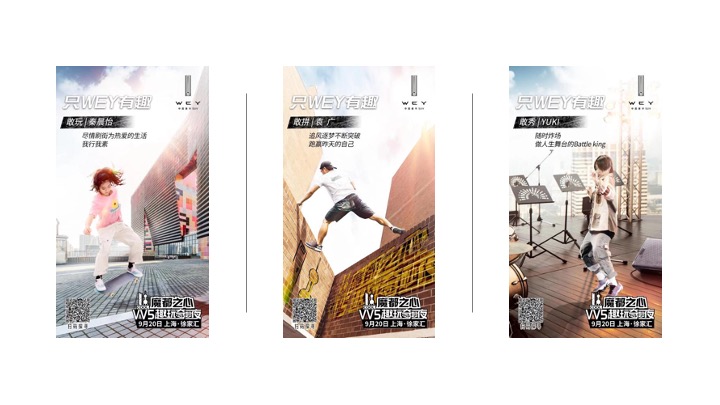 爆发期：集中优势资源，跨界聚合多家媒体，破圈沟通，实现产品年轻调性及核心产品力传播的双向打穿。联合B站打造全域流量直播：借助B站直播推流，实现直播推流展现900万+次，导流人数2万+，全程爆点，精彩不间断刷屏，轰炸式投放。同时官方抖音+WEY官方+WEY道APP+171家媒体平台为主直播阵地，实现直播观看总量达4095万+。联合摩登地标霸屏上海核心商圈点位输出：抢占上海第一高楼上海中心、美罗城球体大屏等稀缺点位，线上线下打通霸屏全域信息渠道，强势吸睛。徐家汇商圈核心商场硬广投放，打造WEY VV5绝对C位。媒体线上线下联动，线下媒体参与发布会，线上微信群直播上市精彩内容，其中覆盖全国范围核心媒体，打造优质传播矩阵。核心媒体1V1专访，产品调性深度传播：核心媒体在创趣街区进行一对一场景化专访，围绕VV5年轻化调性及创趣生活方式深入沟通，传递"只WEY有趣"产品亮点。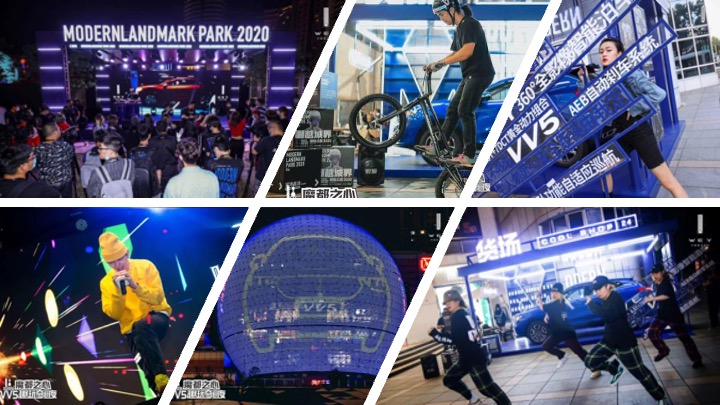 延续期：利用B站、懂车帝、核心KOL、营销号进行复盘，营销解读，输出VV5产品精神及WEY品牌年轻化战略营销思路。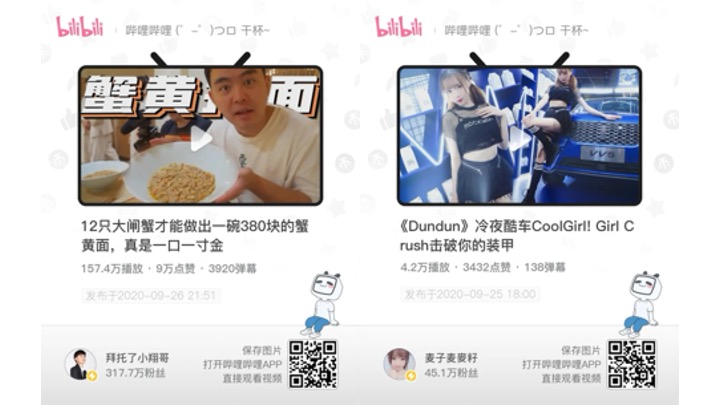 B站UP主“拜托了小翔哥”视频链接：https://b23.tv/EKt4s6 B站UP主“麦子麦麥籽”视频链接：https://b23.tv/Wj5FTZ 营销效果与市场反馈本次Campaign通过首创WEY V5文化街区，聚集多家跨界媒体和多元年轻潮流元素，以年轻人兴趣为出发点，创新打造新品发布形式，将线下多场景营销体验与线上直播种草完美合体，双维展现产品实力，实现上市信息强曝光，期间产出大量创意视频及图文，实现媒体高频传播。定量效果：围绕VV5原创MV、上市及B站创意素材，产出大量创意视频及图文，打造传播话题，实现高频传播，线上媒体377家发布1,763篇次，线下媒体140家发布415篇次，全网扩散5,620+频次，累计阅读6,712.5W+；抖音创趣挑战赛，媒体累计原创抖音14篇次，累计播放11W+。媒体评价：创趣派对的调性和选址非常符合潮流年轻化，整个上市活动非常有新意，现场娱乐项目调性很符合年轻人，符合VV5的产品特性。主题鲜明有特色，刷新了大家对VV5的认知，以更加年轻活力的方式做到了真正与年轻人沟通，感染力强。